П О С Т А Н О В Л Е Н И Еот 27.02.2014 года 	                                                                                  №8О   мерах  по   формированию законопослушного поведениянесовершеннолетнихЗаслушав и обсудив информации комитета образования администрации Березовского района, ОМВД России по Березовскому району, Управления социальной защиты населения по Березовскому району,  КУ ХМАО-Югры для детей-сирот и  детей,       оставшихся  без попечения родителей «Березовская      специальная     (коррекционная) школа-интернат     для   детей-сирот   и    детей, оставшихся    без       попечения    родителей     с ограниченными       возможностями   здоровья», комиссия отмечает, что в  образовательных организациях разработаны программы, направленные на профилактику правонарушений несовершеннолетних: МБОУ Приполярная СОШ - «Патриотическое воспитание граждан», МБОУ Игримская СОШ № 2 – «Шаг навстречу», МБОУ Березовская СОШ – «Научиться познавать, научиться жить, научиться жить вместе», МКОУ Ванзетурская СОШ – «Подросток и закон»,  «Мой выбор», «Здоровое поколение»,МБОУ Игримская СОШ № 2 – «Программа по профилактике безнадзорности и правонарушений несовершеннолетними», План работы по выполнению закона 120-ФЗ «Об основах системы профилактики безнадзорности и правонарушений» на 2013-2014 уч. Год; МБОУ Приполярная СОШ – «Линия жизни», «Духовно- нравственное воспитание школьников».В  образовательных организациях приоритетным направлением в воспитании детей является безопасность детей в рамках системы профилактики (ДДТТ, правонарушения и безнадзорность, употребление психоактивных веществ (ПАВ), суицид и суицидальные попытки, экстремизм, профилактика чрезвычайных происшествий (в том числе ранней беременности), жестокого обращения с детьми, профилактика непосещения учебной организации без уважительной причины.	Отмечается рост состоящих на профилактических  учетах учащихся.: В 2012-2013учебный год:  в КДН ЗП – 28, в ОМВД – 43; в 2013-2014 учебный год: в КДН ЗП – 39, в ОМВД – 40. Исходя из результатов мониторингов основными причинами роста асоциального неформального поведения подростков являются: бесконтрольность  со стороны родителей;  воспитание в неполных и «неблагополучных» семьях (133, за 2012 год -137); непосещение по неуважительным причинам занятий в общеобразовательных учреждениях (10 чел. в 2012 году - ); ослабление родительского контроля, снижение воспитательного воздействия семьи; безучастность родителей в социализации несовершеннолетних (выбор профессии, вхождение во взрослую жизнь); переживание и стрессы, неумение преодолевать психологические трудности( при разводах родителей, смерти близких и т.д.).       Работа по формированию законопослушного поведения среди обучающихся образовательных учреждений района является систематической на протяжении многих лет,  согласно федерального законодательства: федерального закона от 24 июня 1999 г. N 120-ФЗ "Об основах системы профилактики безнадзорности и правонарушений несовершеннолетних", Конституции РФ, Гражданского кодекса РФ, Всеобщей декларации прав ребенка, Семейного кодекса РФ, ФЗ №103 «Об основных гарантиях прав ребенка», Законодательства ХМАО-Югры: № 109-оз от 10.07.2009 г. «О мерах по реализации отдельных положений Федерального закона «об основных гарантиях прав ребенка в Российской Федерации» в Ханты-Мансийском автономном округе-Югре, Постановления ТКДН № 30 от 16.11.2012 г. «Регламент межведомственного взаимодействия», Постановления № 1219 от 27.08.2013 г. «О межведомственной комиссии», и приказов Комитета образования администрации Березовского района.	Приняты дополнительные меры по работе с несовершеннолетними, находящимися в социально опасном положении или трудной жизненной ситуации:1.Привлечены представители учреждений дополнительного образования в процесс проведения индивидуальной профилактической работы с несовершеннолетними, находящимися в социально – опасном положении и (или) трудной жизненной ситуации (МБОУ ДОД «Дом школьников», МБОУ ДОД ДЮЦ п. Игрим, МКОУ ДОД ДЮЦ «Мастер», МБОУ ДОД ДЮЦ «Поиск»  всего - 4). 2.В данные учреждения ежеквартально направляются списки несовершеннолетних, находящихся в социально – опасном положении или трудной жизненной ситуации, а также списки несовершеннолетних, состоящих на профилактических учетах.3.Посещение и вовлечение данных несовершеннолетних в массовые мероприятия взяты на контроль руководства учреждений дополнительного образования.4.По результатам мониторинга за 2013 г. учреждения дополнительного образования посещают 68 несовершеннолетних, находящихся в социально-опасном положении и (или) трудной жизненной ситуации.5. В течение 2013 года в 12 общеобразовательных учреждениях проводился «правовой десант», целью данного десанта является повышение правовой грамотности, уровня правосознания и правовой культуры школьников. Мероприятиями были охвачены 3379 школьников.        За 2013 год проведены мероприятия по изучению законодательства РФ по вопросам ответственности за разжигание межнациональной и межконфессиональной розни; об административной и уголовной ответственности за противоправное проведение в 12 ОУ  с охватом 3379  обучающихся с 1-11 класс.Проводились беседы с детьми и родителями: «Все мы разные, но все мы заслуживаем счастья», «Личная Безопасность», «Ксенофобия и экстремизм в молодежной среде».     	Родители принимали участие в родительских собраниях: «Скоро каникулы», «Поведение в общественных местах», «Административная и уголовная ответственность несовершеннолетних», «Правила личной безопасности».     Во всех образовательных учреждениях проведены инструктажи с коллективами муниципальных образовательных учреждений о необходимости своевременного реагирования и пресечения конфликтов в среде обучающихся       В общеобразовательных учреждениях организовывались круглые столы по темам: «Мы вместе», «Профилактика экстремизма», «Толерантные взаимоотношения», «Проблемы агрессивного поведения детей», «Проступок, правонарушение и преступление» «Мораль и закон», «Борьба с экстремизмом», «День солидарности в борьбе с терроризмом» с участием представителей различных организаций.	За 2013 год проведено 15 круглых столов в 9 ОУ, охват обучающихся 628 человек.В соответствии с целевой районной программой «Профилактика правонарушений в Березовском районе на территории муниципального образования Березовский район» действуют общественные формирования правоохранительной направленности – родительские патрули.       Родительский патруль – это постоянно действующий орган, созданный в общеобразовательных учреждениях с целью профилактики правонарушений несовершеннолетних, а также выявления случаев беспризорности и безнадзорности. Для организации эффективной работы патрулей,  Комитетом образования, разработаны и направлены в образовательные учреждения рекомендательные письма по созданию нормативных документов работы патрулей.      В 2013 году на территории района организована работа родительских патрулей в 10  общеобразовательных учрежден иях (МБОУ Игримская СОШ №1, МБОУ Игримская СОШ №2;   МБОУ Хулимсунтская СОШ; МКОУ Ванзетурская СОШ;  МБОУ Приполярная СОШ; МКОУ Няксимвольская СОШ; МБОУ Светловская СОШ; МБОУ Саранпаульская СОШ, МБОУ Березовская СОШ, МБОУ Тегинская СОШ) с привлечением родительской общественности.        Всеми учреждениями разработаны положения о родительском патруле, а также планы работы и графики родительского патрулирования. Информация о результатах деятельности ежемесячно предоставляется в ТКДН и ЗП.        С 01.01.2013 г. по 01.12.2013 г. на территории района в родительском патрулировании участвовало 409 человек из числа родителей; выполнено 143 выходов (отработано 306 часов); проведено 102 профилактические беседы и выявлено 6 фактов совершения административных правонарушений.         Члены родительского патруля, активно участвующие в обеспечении общественного порядка, поощряются администрацией образовательных учреждений: объявлением благодарности;  награждение Почетной грамотой; награждение благодарственным письмом; выдачей денежного поощрения.В стационарном отделении БУ ХМАО – Югры  «Центр социальной помощи семье и детям «Росток» реализуется программа по правовому воспитанию несовершеннолетних «Знатоки права». Программа направлена на правовое просвещение, воспитание правовой культуры и профилактику правонарушений детей и подростков, находящихся на реабилитации в стационарном отделении. Программа носит долговременный характер с постоянным обновлением состава детей,  рассчитана на 5 лет. За 4 квартал 2013 г. с детьми и подростками проведено  10 занятий, охвачено 23 несовершеннолетних.Диагностика показала, что на начало учебного года (или при поступлении) высокий уровень сформированности  правовых знаний выявлен у 1 ребёнка (4,0%), средний – у 4 человек (18,0%), у остальных 18 человек (78,0%) уровень знаний ниже среднего.На  конец  4 квартала (или при выпуске) высокий уровень правовых знаний выявлен у 5 несовершеннолетних (22,0%), средний – у 14 человек (61,0%), ниже среднего остался у 4 человек (17,0%).Положительная динамика по программе составила 78,0% (18 человек), без динамики – 22,0% (5 человек). Отрицательной динамики нет.С несовершеннолетними проведено 14 инструктажей по правилам поведения и проживания в учреждении, 2 беседы  по профилактике правонарушений с привлечением инспектора по делам несовершеннолетних, разработана и распространена памятка для несовершеннолетних «Шалость или проступок». В отделении разработана и реализуется программа по правовому воспитанию несовершеннолетних «Я, общество, закон», которая направлена на создание условий для повышения правовой культуры детей и родителей, на профилактику правонарушений среди несовершеннолетних.Ежеквартально в отделениях с детьми сотрудники МЧС проводят беседы или практические занятия по противопожарной безопасности; представители полиции проводят с детьми беседы на темы соблюдения законодательства и правил ПДД.С 21 несовершеннолетним с ограниченными возможностями здоровья проведено 35 различных занятий и мероприятий, 1 инструктаж по правилам пожарной безопасности. На базе  отделения психолого-педагогической помощи  реализуется проект «Право и человек», программа клуба «Новый взгляд».Реализация проекта «Право и человек» осуществляется с целью профилактики правонарушений среди несовершеннолетних. За период 2013 года в рамках проекта «Право и человек» проведено 6 мероприятий, в т.ч.:  видео-беседа «Преступление и подросток»; классный час «Ценности жизни. Дорога к счастью»; правовая игра «Что? Где? Когда?»; диспут «Когда жизнь теряет легкость». правовая викторина «Копилка правовых знаний»; занятие-беседа «Мои конституционные права».Мероприятия в рамках проекта «Право и человек» проводятся и во время выездов в населенные пункты Березовского района. Так в п. Приполярный обслужено 73 несовершеннолетних, это подростки 6, 7, 8 и, 9-х классов.  Всего охвачено 135 несовершеннолетних, из них с положительной динамикой 75%, без динамики 25 % несовершеннолетних.Специалистами  отделения психолого-педагогической помощи с 2010 года реализуется программа «Новый взгляд». Цель: вовлечение подростков и молодежи в добровольческое движение для решения социальных задач. За 2013 год волонтеры клуба приняли участие в 12 мероприятиях. В мероприятиях принял участие 21 волонтер (привлечено 188  несовершеннолетних).Охват подростков за период 2013 года - 188 несовершеннолетних. За период 2013 года проведено 26 занятий, 15 индивидуальных консультаций. Распространено 63 буклета «Мы - здоровое будущее». Волонтеры клуба «Новый взгляд» получили диплом 1 степени в поселковом конкурсе агитбригад «Здоровье нации в IХХ», 9 волонтеров награждены грамотами от  Комитета по молодежной политике туризму и спорту Березовского района.    Работа БУ «Комплексный центр социального обслуживания населения «Альянс»с несовершеннолетними  осуществляется  специалистами консультативного отделения и  отделения психолого-педагогической помощи семье и детям. В процессе работы  с несовершеннолетними специалисты используют: индивидуальное и групповое консультирование; профилактические беседы; организация и проведение социальных  патронажей; рейды в рамках служб «Социальный патруль», «Экстренная детская помощь».За период 2013 года проведено: индивидуальные  и групповые консультирования – 24655, обслужено 2573 гражданина; профилактические беседы – 19743; организовано и проведено социальных патронажей - 835, предоставлено - 12334 социальных услуги; рейды в рамках службы «Социальный патруль» - 140 рейдов, оказано 5286 социальных услуг, службы «Экстренная детская помощь» - 48 рейдов, в которых обслужено 30 несовершеннолетних, им оказано 210 социальных услуг.В  течение 2013 года осуществлялись командировочные выезды в населенные пункты Березовского района, выходы специалистов в образовательные и дошкольные учреждения, где так же осуществлялась работа с семьями по профилактике и предотвращению несчастных случаев, по формированию законопослушного поведения несовершеннолетних детей.Основными мероприятиями, направленными на воспитание законопослушного несовершеннолетнего являются:Мероприятия в рамках  реализация программ и проектов на базе отделения психолого-педагогической помощи семье и детям:программа волонтерского клуба «Шаг вперед» направлена на создание условий для развития социальной активности, самостоятельной познавательной деятельности и реализации творческого потенциала подростков (обслужено 420 человек, из них 24- участники программы, предоставлено 5080 социальных услуг);программа подготовки лиц, желающих принять на воспитание в семью ребенка, оставшегося без попечения родителей – обслужено 22 человека (16 семей), предоставлено  1815  социальных услуг;программа – психопрофилактики и психокоррекции суицидального поведения «Точка опоры» (обслужено 206 человек, оказано 1236 социальных услуг);программа летней смены, направленной на профилактику наркомании среди несовершеннолетних группы риска, «Тропой доверия в город Мастеров» (обслужено 22 человека – участника программы, оказано 3314 социальных услуг);комплексная социально-реабилитационная программа совместного летнего отдыха граждан старшего поколения и детей из семей, состоящих на учёте в участковой социальной службе «Поколение». Обслужено 20 человек (10 детей, 10 граждан пожилого возраста, оказано 1902 социальных услуг);программа профилактики употребления ПАВ для несовершеннолетних «Шаг к здоровью»,  обслужено 10 человек, оказано 298 социальных услуг;технология разработки и реализации индивидуальных программ реабилитации несовершеннолетних, находящихся  в социально-опасном положении, несовершеннолетних, совершивших правонарушения «Служба профилактики семейного неблагополучия». На несовершеннолетних, находящихся в социально-опасном положении разработано 44 ИПР, 8 несовершеннолетних снято с учета с положительной динамикой.	В 2013 году  разработаны и внедрены новые программы, проекты, технологии, формы работы:Программа профилактики употребления ПАВ для несовершеннолетних «Шаг к здоровью»;комплексная социально-реабилитационная программа совместного летнего отдыха граждан старшего поколения и детей из семей, состоящих на учёте в участковой социальной службе «Поколение»;технология разработки и реализации индивидуальных программ реабилитации несовершеннолетних, находящихся  в социально-опасном положении, несовершеннолетних, совершивших правонарушения «Служба профилактики семейного неблагополучия»;тренинги детско-родительских отношений «Как мы чувствуем друг друга»;тренинг «Я», для родителей группы СОП с целью  формирования самопринятия, понимания себя, своего внутреннего мира; изменение установок и стереотипов поведения родителей;тренинг «Преодоление негативных переживаний, снижение эмоционального напряжения»;тренинг уверенного поведения в общении «Я дипломат». Формирование навыков уверенного поведения в обществе;большая психологическая игра «Созвездие» для несовершеннолетних;«Тест игра на толерантность» для несовершеннолетних. каникулярная неделя «Проведи время с пользой» для участников волонтерского клуба «Шаг вперед».В рамках программ, реализуемых на базе отделения психолого-педагогической помощи семье и детям, организуются встречи с инспекторами ГИБДД, инспекторами ГИМС. Для профилактики ДТП с несовершеннолетними проводятся мероприятия и беседы: «Подмигни мне светофор», «Правила дорожного движения», «Безопасность на дорогах».В период летней оздоровительной смены проведена познавательная экскурсия сотрудниками полиции о работе правоохранительных органов. Проведены рейды в рамках операции «Подросток» в летний период.Сотрудниками ОМВД России по Березовскому району в различных подростковых и родительских аудиториях в 2013 году проведено в общей сложности 194 беседы и лекции, в их числе 125 общих и индивидуальных бесед с несовершеннолетними, 69 выступлений перед родителями. Профилактическая работа проводилась с привлечением средств массовой информации. В период с января по декабрь 2013 года в районных средствах массовой информации размещено 174 материала по профилактике: в том числе 39 публикаций в печати, 26 сюжетов на телевидении, 109 сообщений на лентах информационных агентств в сети интернет. В целях профилактики общественно опасных деяний и административных правонарушений, совершенных безнадзорными несовершеннолетними, в текущем периоде сотрудниками ПДН ОМВД по району собрано и направлено в суд 4 материала в отношении несовершеннолетних, совершивших на территории района преступления и общественно-опасные деяния для дальнейшего помещения их в ЦВСНП и СУВЗТ. Вместе с тем, судом Березовского района было удовлетворено ходатайство ОМВД в отношении н\л Итикеевой К., в остальных случаях ходатайства были отклонены. В двух случаях Березовским судом мнение ПДН и КДН и ЗП при принятии решений по уголовным делам не учитывалось (Бардин, Пугачев), и уголовные дела были прекращены в ходе предварительных слушаний на основании ст. 25 УПК РФ (за примирением сторон). В одном случае ходатайство ОМВД было отклонено судом Березовского района в связи с отсутствием заключения ПМПК, которое не было проведено по независящим от ОМВД причинам.Сотрудниками ОМВД на территории района выявлено и составлено 368 (292; +26%) административных протоколов, из которых только сотрудниками ПДН составлено – 313 (222; +41%) административных протоколов по линии несовершеннолетних.  В отчетном периоде сотрудниками ОМВД по району проводилась целенаправленная работа по профилактике семейного неблагополучия. 186 (142; +31%) родителей привлечены к административной ответственности за неисполнение обязанностей по воспитанию детей по ст. 5.35 ч.1 КоАП РФ. На профилактический учет в подразделение по делам несовершеннолетних поставлено 57 (28) подростков - правонарушителей, 68 (22) неблагополучных родителей. По состоянию на 1 января . на учете ПДН ОМВД по району состоит 92 (76) подростка и 107 (59) неблагополучных родителей.Анализ подростковой преступности показал, что на территории Березовского района по итогам 2013 года на 46,5%  (43-23) произошло снижение подростковой преступности, удельный вес снизился с 13,4% до 8,9%.  В том числе в текущем периоде с 3 до 2 произошло снижение групповых преступлений подростков, с 5 до 3 в смешанных группах, с 11 до 5 произошло снижение преступлений несовершеннолетних, совершенных в состоянии алкогольного опьянения. Не допущено совершение преступлений ранее судимыми подростками, хотя в 2012 году таких преступлений было 3. Следует обратить внимание, что 10 несовершеннолетних, совершивших 7 преступлений, на внутришкольном контроле и на учете в ПДН ОМВД не состояли, какой-либо информации в ОМВД о принятия мер к подросткам до совершения ими преступлений из образовательных учреждений не поступало.  Сотрудниками Филиала по Березовскому району Федерального казенного учреждения уголовно-исполнительная инспекция Управления Федеральной службы исполнения наказаний по Ханты-Мансийскому автономному округе-Югре проводилась индивидуальная профилактическая работа по месту учебы и жительства с несовершеннолетними, состоящими на учете, осужденными  к мерам наказания, не связанными с лишением свободы (в течение 2013 г. – 3 подростка), бесед и лекций  в классах не проводилось.Исходя из выше изложенного,  комиссия постановляет:Рекомендовать ОМВД России по Березовскому району (Баннов Р.А.):1.1.  Провести курс лекций и бесед, родительских собраний по  профилактике противоправного поведения несовершеннолетних, в том числе и в образовательных организациях отдаленных поселений района, используя период действия зимних дорог. Информацию о проведенной работе направить в территориальную комиссию.Срок исполнения:  20 апреля 2014 года.Направлять  в образовательные организации  информации о совершенных преступлениях и правонарушениях несовершеннолетними учащимися в целях организации своевременной индивидуальной профилактической работы.Срок исполнения: ежемесячно до 10 числа, следующего   за отчетным периодом.Комитету образования администрации Березовского района (Прожога Н.В.):Проводить мониторинг реализации образовательными организациями программ и методик, направленных на формирование законопослушного поведения несовершеннолетних.Срок исполнения:  20 апреля 2014года,  10 декабря 2014 года.Обеспечить   участие в заседаниях территориальной комиссии администраций образовательных организаций, учащиеся  которых совершили противоправные деяния. Срок исполнения:20 декабря 2014 г.Ежеквартально проводить анализ совершенных преступлений и правонарушений учащимися образовательных организаций, рассматривать вопрос «О мерах по профилактике противоправного поведения учащихся»  на Советах профилактики в образовательных организациях. Информацию о проведенной работе направить в территориальную комиссию.Срок исполнения: 15 декабря 2014 года.Бюджетным учреждениям ХМАО – Югры «Комплексный центр социального обслуживания населения «Альянс» (Горбунова Е.С.), «Центр социальной помощи семье и детям «Росток» (Ганина И.В.)  на базе отделений психолого-педагогической помощи семье и детям  в рамках реализации программ, направленных на профилактику социального сиротства и противоправного поведения несовершеннолетних,  принять меры по большему охвату несовершеннолетних, в том числе,  проживающих в семьях, находящихся в социально опасном положении. Информацию о проведенной работе с указание реализуемых  программ и методик, охвата несовершеннолетних   направить в территориальную комиссию.Срок исполнения: 10 ноября 2014 года. КУ ХМАО-Югры для детей-сирот и  детей,       оставшихся  без попечения родителей «Березовская      специальная     (коррекционная) школа-интернат     для   детей-сирот   и    детей, оставшихся    без       попечения    родителей     с ограниченными       возможностями   здоровья» (Кудрявцева И.Ю.) продолжить проведение мониторинга самовольных уходов,  работу по профилактике самовольных уходов воспитанников из учреждения, по устранению причин и условий, им способствующих.Срок исполнения:  10 июля 2014 года, 25 декабря 2014 года.Председатель комиссии                                             С.В. Толмачева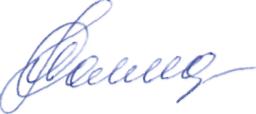 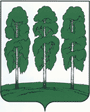 Администрация Березовского районаТЕРРИТОРИАЛЬНАЯ КОМИССИЯ ПО ДЕЛАМ НЕСОВЕРШЕННОЛЕТНИХ И ЗАЩИТЕ ИХ ПРАВ628140,ул. Астраханцева, 54, пгт. Березово, Ханты-Мансийский автономный округ - Югра, Тюменская область Тел.(34674) 2-12-68 Факс.(34674) 2-18-71 Эл.адрес: berkdn@mail.ru